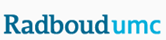 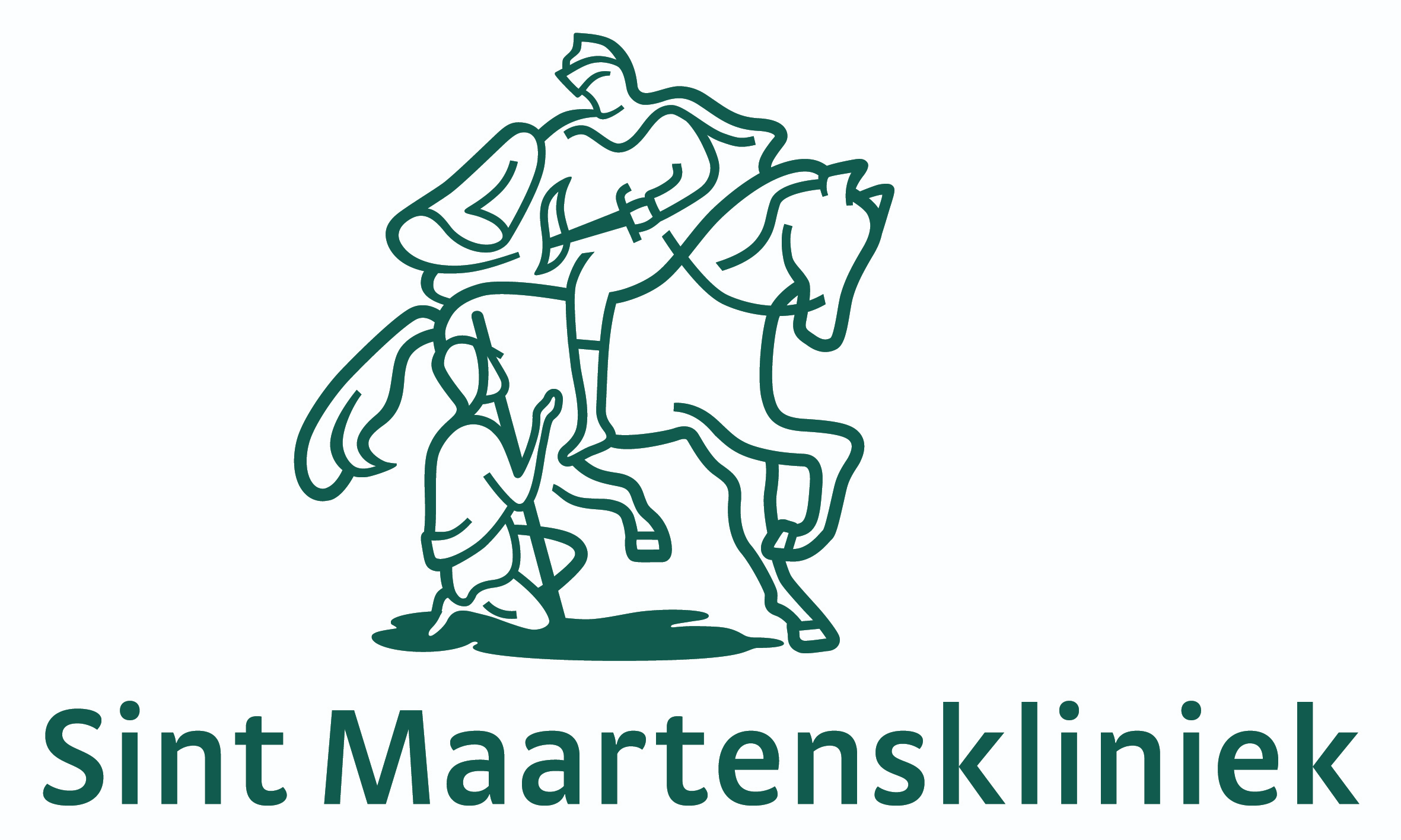        Regionale refereeravond
           Nijmegen-Arnhem-Ede-’s-Hertogenbosch  donderdag 14-10-2021 van 18.15 – 20.30 uur 
                              (inloop vanaf 17.45 uur)Locatie: Sint Maartenskliniek 
Hengstdal 3
6574 NA  Ubbergen                       Deelname via streaming is ook mogelijkOnderwerp:  
Leefstijl en overgewicht in relatie tot reumatische ontstekingsziektenProgramma 14-10-2021:  17.45 - 18.15 uur 	Inloop/buffet18.15 - 18.20 uur	Welkom18.20 – 19.15 uur	Overgewicht en adipositas in relatie tot reumatische ontstekingsziekten(Prof. dr. E.F.C. van Rossum, internist endocrinoloog Erasmus MC)19.15 - 19.30 uur	Pauze19.30 – 20.00 uur	Effecten van sport en bewegen op reumatische ontstekingsziekten  (Dr. C.H.M. van den Ende, coördinerend senior onderzoeker Sint 
              Maartenskliniek en Radboudumc)20.00 – 20.30 uur	Voeding en reumatoïde artritis  
(Dr. P.H.P. de Jong, reumatoloog Erasmus MC)20.30 	uur		Afsluiting met borrelKaren Bevers / Sander van Leuven
Sint Maartenskliniek/Radboudumc